DM-880 DMR Digital Radio operating instructions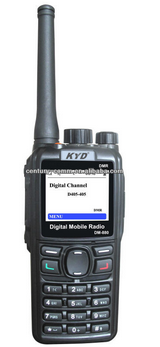 IntroductionPurchase or use of this device is set to use radios (stations), and must be established according to formalities of examination and approval, receive a radio license. In the use of equipment in the process, shall, in accordance with radio licenses approved by the project work. Permission set using radio (stations), interferes with the radio business, not according to the approved project work as well as other acts that violate the radio regulations, given administrative punishment administered by radio. Serious acts of the radio violated, may also be an offence under the Criminal Code section 288 or the Security Administration Punishment Act of 28 , shall be punished with three years of fixed-term imprisonment, criminal detention or public surveillance, criminal penalties and/or be fined or detained by public security organs of administrative penaltiesCreditsThank you for using in Quanzhou city new century communication Electronics Ltd designs and manufactures Digital / Analog handsets. This product is new century reference to EU standards with the international advanced technologies and carefully crafted digital conventional handsets. Powerful digital features, clear voice effect, humanized appearance design, excellent communication quality, believed to bring you new experience of applications and digital communications, will provide you is convenient and efficient. Meanwhile, provides reliable protection for emergency communication! New century's products are subjected to rigorous testing procedures and advanced testing equipment and testing equipment factory.Tips : In order to ensure that you make the digital product is to be brought about by the facilitation and application, please carefully read this manual prior to use. Copyright informationKydera New century communication electronics, Ltd, Quanzhou city in the People's Republic of China and other countries or regions of the world are trademarks or registered trademarks. Our trademarks and product names on our ownership, we may refer in this instruction, all other trademarks and trade names of their respective owners. Disclaimer Says Ming books in the process of making to the accuracy and completeness of the content, but for the errors or omissions that may arise, our company does not assume any responsibility. As technology continues to develop, we reserve the right to change product design and specifications without notice. Without prior written authorization by new century communication electronics, Ltd, Quanzhou city shall not in any way saying to the Ming to copy, modify, translate and distribute the book.User security informationInformation to the user Users should be aware of the General hazard awareness and using the radio.  If you are using is accessories that are not manufactured by New Century security and interoperability is not guaranteed. Full warning Environment such as flammable, explosive, or places it is prohibited to use this radio (gas, dust and smoke, etc)When entering the refueling or stopping at the gas station, turn off the radio.Matters needing attentionPlease pay attention to the following several points, to prevent fire, personal injury and damage to the radio: Do not allow non-professional alterations or attempt to adjust the radio for any reason. Do not expose the radio exposure to direct sunlight for a long time under the Sun, or place the radio near the heater.  Do not place the radio in place where dust, moisture and splashing water.  If you find the radio emits an odor or smoke, immediately turn off the radio, power supply and  remove the battery pack. Explanation of terms▶ Short press to: Press and quickly release a key. ▶ Long press: Press and hold pre-programmed duration (Factory default is 2 seconds).▶ Press and hold: Continue to hold down the button. Programming keys (SK1, SK2, P1, P2) ▶ Dealer or authorized user can set these buttons for set functionsA call▶ a call is for a single user to initiate calls. Group call▶ Group call refers to a single user for all users in the Group call. Full calling▶ Full calling is that of a single user to initiate calls to all other users on the current channel. Squelch▶  The squelch function can remove excess background noise, improves call quality and noise problems in analogue mode.PTT ID▶  Radio identity code. If there are radios or call control center with screens ID can be identified through the status code. Maintenance and cleaning   In order to ensure the radio provides good performance, and extend its service life, please familiarize yourself with the following content, better to carry out routine maintenance and cleaning of the radio.MaintenanceDo not puncture or scratch the radio with a hard object;Do not store your walkie-talkie in a sunlit environment or one that contains substances that corrode an electronic circuit;When you are not using the radio attachments, please fit the accessory connector cover.CleanPeriodically use a clean, dry lint-free cloth, wipe the walkie-talkie to keep clean.Radio buttons, control knobs and case if dirty clean with a non-woven fabric cloth. Do not use detergents, alcohol, chemical agents such as sprays or oil to avoid damage to its surface and shell. After cleaning, make sure that radio is completely dry, before use.Caution: before you clean, please turn off the radio and remove the battery.Appendix:Input methodRadio keyboard enables you to enter the user's alias, numbers and text messages. This radio supports English input method, digital input.English input methodEnter Digital input method1. The radio under the editing interface;  2. press the "#" key to switch between lowercase or uppercase English (ab/AB) input;3. Press the number keys to enter the desired alphabet; TFT displays the entered letters;Repeat the above steps to complete input.Enter Special characters1. The radio under the editing interface;  2. Press the "#" key to switch to digital (12) input;3. Press number keys "0" to "9" input the corresponding number; TFT displays the entered number;Repeat the above steps to complete input.Press number keys" 1 "Some of the most common punctuation marks and special characters that can be entered. Enter a spaceTo enter a space, press " * "Key. Delete characterPress the "delete" key to delete the previous character;Note: the text has been entered the display area, click ""Key to move left / right cursor. Signaling and DMR (digital)Unpacking check the packaging contents Please open the packaging carefully. We recommend that before discarding packaging material, please check the contents of the table at Annex. If you find any items lost or damaged please notify Hamtekuk.
Box contains the following items and accessories:List of packaged items:II . Familiar with native 1. Parts introduction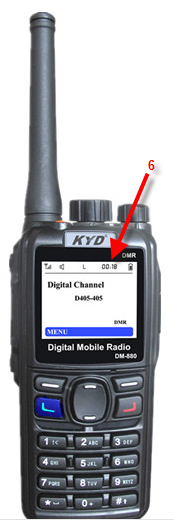 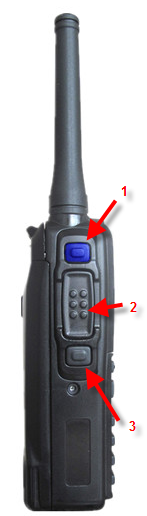 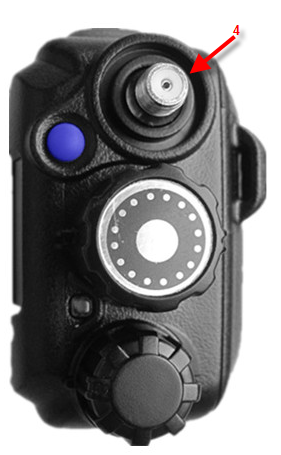 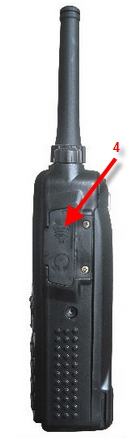 2. Programmable keysIn order to increase operating convenience, the machine is equipped with 4  programmable keys: " SK1 】、【 SK2 】、【 P1 】、【 P2 】。        Functions can be set as described in the following table:Notes: 1 ) Short press and long press of the same button can realize different features, as described in the programming software. 3. Familiar interface    Standby mode(1) The main menu interface  Battery safety informationAfter a charge / discharge cycle two or three times, you  will get the best battery capacity. When you find that the battery level is low, you will need to charge the battery pack or replace battery pack with a spare batteryApplication of battery typesPlease use the designated charger supplied by new century ( Including power adapter, charger ).When charging using other makes of charger accessories, battery explosion hazard may occur, resulting in bodily injury accidents. Note:1) Do not short circuit the battery or battery pack metal terminals or discard the batteries in a fire. 2) Charging, the ambient temperature should be 5℃to 40℃. Outside this range when charging, the battery will likely not get completely full charge. 3) While charging turn the radio off. While charging using the radio will hamper the correct charging of the battery. 4) Throughout the charging process, try not to unplug power supply and batteries, so as not to interfere with the charging program. 5)If after charging the battery fails to provide adequate capacity. Please replace the battery with new pack or send battery to Hamtekuk for testing.6) If the battery pack is completely charged do not plug the battery pack plugged into the charger again, otherwise battery life will be reduced or impaired. 7) When the battery or radio is wet do not charge the batteries to avoid risk of electric shock or damage to the battery pack and the radio. Before charging, you should wipe dry with a cloth. ● Warning: when conductive metal such as jewelry, keys, or decorative chain makes contact electrodes of the battery this may cause damage or bodily injury. The conductive metal might form a short circuit and generate a lot of heat. When you dispose of any battery please comply with local regulations for safe disposal.charging operationsTo charge a spare battery pack Please use the new century specified charger and power adapter to charge the battery, a dedicated charger indicator light displays charge status.Schematic diagram of chargingCharging procedure: 1. Plug the power adaptor  AC input plug into an electrical outlet, as shown steps ①;2. Plug the other end of the lead into charger base.3. Insert the batteries or battery-equipped radio into chager.4. Charger indicator lights red, charging begins. 5. The charger led turns green when the lamp (lithium battery), indicating that charging is complete. At this point you can remove the battery or battery-equipped radios. Charger indicator lightNote:1. When first pluging in the power adapter, charger red light will blink this is normal. 2. Replace the batteries when charging, please wait for battery charging is complete ( green light ).3. During charging, the Red led continuously flashing   ① . Please check the rechargeable battery and charger terminals contacts are clean and making contact;   ② the battery pack is damaged or malfunctions;   ③ ambient temperature too high or too low.Five, mounting accessoriesInstalling the antennaHolding the antenna at the bottom and rotate the antenna clockwise until tightened. Remove the antennaHolding the antenna at the bottom, turn counterclockwise to remove the antenna. Note: Antenna is used to ensure radio communication quality, please do not use as a handle.  Operate the radio so tha the antenna is free from obstructions such as the human body, so as not to lower the radio antenna performance, this will affect the quality of communication. Install the battery1. Insert the battery pack as shown ① direction;2. The battery clip stuck until you hear a "clicking" sound diagram II battery clip cardRemove the battery1. Please power off the radio;2. pull the  battery clip to remove the battery. Install / Remove the belt clip 1） Remove the belt clip screw on the host;2） Center the belt clip screw holes in the screw hole on the host, and then use the applicable tool locking screws. Insert / Pull out the audio accessory / Programming lines 1. Press icon ① accessory connector cover to open. 2. plug in speaker mic or programming lead.Six, status indicationTFT Color iconStatus iconsOperating mode icons3. LED LEDsWhole menu item in the following table:Seven, Basic operation 1. Open / Turn off the radioIf you need to open the intercom, clockwise to "power switch / Volume control "knob until you hear a" clicking "sound; if you need to turn off the radio, counter-clockwise" power switch / Volume control "knob until you hear a" clicking "sound so far. 2. To adjust the volumeOpen after radio, clockwise rotation "power switch / Volume control "knob can increase speech output volume, and counterclockwise to decrease the audio output volume. 3. Select channel / Frequency   ① . Channel mode    Channel mode, turn the  "channel select" knob to select the desired channel (digital mode the maximum total 256 Channel emulation mode the maximum total 256 Channel).    ② . Frequency pattern      ▶ Frequency mode, the selected switch The "channel select" knob to select the desired frequency      ▶ The frequency number can be entered directly from the keyboard.4. Digital-analog switches   ① . Radio each channel can be configured as analog channel, digital channel. If the current section already contains a digital channel, analogue channels, you can use the "channel select" keys to select between analogue channels, a digital channel. ② . You can also press the "shortcut key" button, to switch to a different channel types. 5. keypad lock and unlock When you don't need a keyboard, keyboard you can lock the keypad to prevent misoperation, you can lock or unlock the keypad by.① . Through a combination of keys   Press the "menu" button + 【 "Keys to lock or unlock the keypad. ② . Programming keys   Intercom sets the "keyboard lock" keys you press this key to lock or unlock the keypad.③ . Through the menu selection, enter basic settings → menu → settings → lock key setting, select "keypad lock off" or "keyboard lock opening."     Keypad lock off: keyboard does not lock automatically, but you can use this key combination, or the "keyboard lock" to lock or unlock the keyboard shortcut keys.    Keyboard lock opening: If no radio operations at a preset time, the keyboard will automatically lock.6. Select the region Area is a channel group, that is, you can have the same properties in the channel into a regional, so that makes it easy for you to effectively manage existing channel. Native support for 16 zones, each zone can contain up to 16 channels. There are two ways you can select the desired region. ①． Through the menu selectionsGo to menu → settings → regional settings, and then press " "Keys to select the desired area and press" confirm "key to set the desired area.     ②． Program key to selectIntercom set the shortcut keys, press the shortcut key to switch to select the desired region.Tips:     In order to ensure that the receiver radio can tune in to the best sound quality and volume effects, suggest that fired during launch to try to keep the microphone around the mouth 2.5 5.0 Cm. Eight, a callA callLaunched a call     You can be initiated by a call. When launched, radio show called icon.  Default contact call:     In the standby screen, press and hold " PTT "Key to the current digital channel presets on a contact to initiate a call.   Through the "contact list" or "call history" call:1) Select "contacts ""contact list" or "call history " into a missed / received / Dialled numbers list2) using "" keys to select the contact you wish to call;3) press and hold the "PTT" button to initiate a call.       Receiving and replying to a call1) after a call is received, the radio display shows a whirring into icons. 2) at a preset time press and hold the "PTT" key to send the callback. If no callback, displays missed call, remind you that you have a missed call. Group callGroup call    You can be initiated by the group. Group call when launching, the radio group shout out icon is displayed.Default contact callIn the standby screen, press and hold " PTT "The keys to current digital channel preset group call on the contact group call. Through the "contact list" calls1) into the "menus  contact  contact list";2) through the "" keys to select the one you want to call the Group call contact ;3) press and hold the "PTT" key launch group call. Receive and reply to group call1) once a group call is received, the radio display shows the Group shout into the icon. 2) at a preset time press and hold the "PTT" key to send the callback. Full callingLaunch full calling1) launched a call just like the above "group call" the same. 2) when launched, the radio display shows total shout out icons. Note: only through Dealer After full calling for you to open, and you can initiate all calls.  Receive call    When a call is received, the radio displays all whirring into icons.Analog channel call   Analog channel, if you need to launch, press and hold " PTT "Button and speak into your microphone; if you want to receive, release the" PTT "Key to receive. Nine, menu navigationNotes: 1 , Only in digital mode, SMS, call logs, status information, GPS Operation. ；2 Only in analog mode, menu settings are function settings, signal settings, encryption settings. ；Menu functions  ① . Press "menu" button to enter " Function table "    Main menu interface② . 【 "Button, the beat select setting " menu " items. ③ . The "confirm" button, enter the Setup function " Menu " Project. 1. SMS You can press "menu" button to enter " Function table "Interface Select "text messages" or press the preprogrammed keys "SMS" shortcut, you can quickly enter "text" menu.    You can this menu the following "text message" option.1) . The Inbox     The machine can store up to 20 Message that has been received. If your Inbox is full, the display " " icon if you have received a new text message, the oldest messages are automatically overwritten. ① . You can either text message do the following:Re: reply to the currently selected message to the sender.FW: forward the currently selected text to the specified contactsEdit: you can edit the current message again.Delete: deletes the currently received or sent any text messages.2). Written information  Edit new text message content (up to 149 Characters) and sent, you can choose to send individual or group delivery type.    3). OutboxThe machine can store up to 20 / Messages are not sent when the Outbox is full, if new hair / Unsent messages, the first SMS will automatically be overwritten. ① . You can either text messages do the following:Find a contact: find a contact list, you select the Outbox text messages sent to the specified contact.Enter number: manually enter your contact number, select Outbox text messages sent to the specified contact.Insert: Insert common phrases stored text messages sent to the specified contact.② . In the Outbox to view mode, press the "confirm" key to the current message is the following:Send: you can choose to send the individual or group, if it is not sending messages after you send, the flags as having been sent.Edit: to edit the current message.Note: in the editing interface, you can choose to send and save. Interface identical to the new SMS message.2 . Contact The contacts list stores up to 64 Record. You can see from the "contacts" menu into the "contact list", or press the preprogrammed keys "contact list" shortcut, you can quickly enter "contact list". Contact list interface(1). On the contact list screen, you can do one of the following: ① . Details   To view contact details (names, numbers, attribute).② . To add contactsThis menu allows you to create a new contact is added to the " Contact list " (Contact only). New contact name / number with the " Contacts list " in any alias or numbers, enter a contact number in the range of : 1 ～ 16776412 。 ③ . Edit a contact You may be able to " Contact list " Any one call type in edit number, name of the contact. (Only one call type contact to be valid)④ . Delete   You may be able to " Contact list " Delete the contacts in (only one call type contact person). Notes : There are at least two records in the contact list delete operation can be carried out, and you cannot delete the current preset channel contacts. ⑤ . Send a message You may be able to " Contact list " Send text messages to contacts of any type. (Only one call type contact to be valid)⑥ . Enhance business You may be able to " Contact list " Any type of increased business contacts (detection, pager notification, remote listening radio, walkie-talkies, remote kill, intercom activated). (Only one call type contact to be valid)(2). Manual dialing    This menu allows you to directly from the keyboard enter the call code that you want to call.3. call history     You can press the "menu" button, go to "menu" select "call log" menu.① This machine up to store 20 missed calls / received calls / Dialled numbers (only a call record). When the call log is full, if you have a new call records, the earliest records will automatically be overwritten. ② When entering the "call log list", choose "call history", you can do the following: press and hold the "PTT" button, make the call. Viewing numbers, view call time, sending and deleting call records under this section. ③ If you want to delete all missed calls / received calls / Dialled numbers recorded, select "call log" in the list of "empty list" choose what you want to delete missed calls / received calls / Dialled numbers lists. 5. GPS operation (optional)    You can press the "menu" button, go to "menu" select " GPS Operation ". Open the GPS switches, radio display GPS icon is on, enter the GPS operation. ◆ GPS Switch Select open GPS On or off GPS Function. ◆ Location view This item allows you to view the latitude, longitude, time, date, speed, altitude, and satellite data.◆ Time zone You can automatically or manually calibrate your own timezone correction received by GPS The time. We recommend that you first before using this feature, first set for this item. GPS Text message Dealer open programming software GPS Feature, you can send the GPS Text message to the contact you want. Specific actions are as follows:1. Select "view", then the latitude, longitude, time, date, speed, altitude and number of satellite data via text message, press "send" button to confirm and enter the contacts list. 2. press the "" key and select the contacts you want. 3. press the "confirm" key GPS sends a text message to the contact. Note: open GPS Function will shorten battery life. 6. set （ 1 ) Native properties Programming software in which you can set the properties for the, this machine is a number and the unit number., Native : When you, when you know each other's native, native to manually enter contacts directly , Press " PTT "Keys for intercom. The unit number When multiple radio sets the unit number press " PTT "Key for group call ... （ 2 ) Parameter is set ① call time ： This feature prevents users from too long occupied channel. If the continuous transmission time exceeds the pre-set time, the radio will stop transmitting and sound an alert tone. Release the "PTT" button. Once again, if you need to launch, please press the "PTT" button. (Time setting range : 30s~500s)Note: settings "Close" No calls are restricted. ② low power: In this menu you can select the radio transmit power level is high or low, or in the standby mode, press the preprogrammed keys "power level adjustment" keyboard shortcut, you can quickly switch between the transmit power level. Notes : High power at launch, you can enable you to communicate with distant users. ③ Relay slot: radio time slot is required in consistent time slots with the Repeater.（ 3 ) Locale You can press the "menu" button, go to "menu" select "settings", go to "regional settings".Area is a channel group, that is, you can have the same properties in the channel into a regional, so that makes it easy for you to effectively manage existing channel. Native support for 16 zones, each zone can contain up to 16 channels. There are two ways you can select the desired region. ②． Through the menu selectionsGo to menu → settings → regional settings, and then press " "Keys to select the desired area and press" confirm "key to set the desired area.     ②． Program key to selectIntercom set the shortcut keys, press the shortcut key to switch to select the desired region.（ 4 ) Time setting You can press the "menu" button, go to "menu" select "settings", go to "settings".Set the display format for the current date and time and date.（ 5 ) Tone settings You can press the "menu" button, go to "menu" select "settings" and enter "Tone settings".In this menu you can set the tone of the following:      Scene modes: Set answer mode under different scenarios (normal, silent, vibration, sound, & Vibration) 。   Touch tone control: set whether a key press ring tone.Electric tone: sets whether to sound a beep when low voltage.SMS tone: set the radio receive short message sound tone.A call tone: set the radio receives a call whether the ring tone.  Group call tone: set the intercom group call whether to sound a beep when you receive it.Call tone: set when it is received, keystrokes are ringing tone.（ 6 ) Basic set You can press the "menu" button, go to "menu" select "settings", go to "basic settings".① language settings:In this menu you can set the display language: Chinese ( chinese ）、 Englsh (In English). ② Lock key set:◆ In this menu you can set the following keyboard lock mode:          Keypad lock off: no keypad lock.          Keypad locks open: no wait a certain time to automatically turn on when the keyboard keyboard lock. When you unlock the keypad lock, press and hold the "unlock" key, then press "*" key lock. ◆ Can be programmed to set a keyboard shortcut key, press this button can lock the keyboard to quickly switch between open and closed. ③ the backlight settings:          ◆ In this menu you can Set the following Different backlight mode:         Open : Backlight in always mode. Close : Turn off the backlight. Operation turn on backlight.          Automatic : When no actions in a certain period, will automatically turn off backlight. Operation turn on backlight. ◆ Brightness adjustment                  In this menu you can adjust the screen brightness, you can 【 " Keys to select the different brightness levels in real time. ④ version number:    Identification of the version number is the version number. Each operating system (or in general terms, each software ) has a version number. Enables users to understand the version number used by the operating system to the latest version, as well as the features it provides and the facilities. ⑤ display modes:In this menu you can set the following three different display modes:       Channel number and name : Channel number and name display mode channel number and name. Channel number and frequency : Displayed channel number and frequency mode channel number and frequency. Channel number : Displays the channel number channel number mode. Notes : Three display modes can only be through the programming software is written. ⑥ the encoding switch:In this menu you can set the encoding to open or close,⑦ voice control       Voice-activated switch:You can set the voice-activated menu (VOX) Prevent or allow voice-activated firing capability. Launch this feature allows you to voice-activated calls, without having to hold down the "PTT" button to launch the call.      The prohibition of : Turn off voice-activated firing capability.      Allow : Open Sonic launch function, left corner of the screen displays the sound icon. Sound level:    You can set the voice-activated menu (VOX) Launch sensitivity, divided 1-12 Rank.    Notes :1 Level the lowest sensitivity. 12 level for the highest sensitivity. （ 7 ) To restore factory settings You can press the "menu" button, go to "menu" select "settings" and enter "restore factory settings".Restore factory settings function is turned on, information about the original data back to their factory values. Restore Factory mode is completed, the radio will automatically reboot.（ 8 ) Function setting (analog mode only) In simulation mode, you can press the "menu" button, go to "menu" select "settings" and enter "feature settings".① squelch level:In this menu you can select the radio's squelch level. "0" is always open. (0~9 ). Notes : The shorter the higher the squelch level the communication distance, can be set according to the actual situation. ( Simulation of effective)② the frequency step size: (inoperable)③ frequency setting: (inoperable)④ busy switch:Open: When busy the switch turned on, radio tip Bar Outgoing Calls prompting you cannot launch at this time. The channel is occupied by another user. Closed: When the peak when the switch is closed, press the "PTT" key to shoot. ⑤ narrowband       In this menu you can Set Different bandwidths: broadband, narrowband.    Notes : Can be set only in analog mode only. （ 9 ) Signaling setting (analog mode only) In simulation mode, you can press the "menu" button, go to "menu" select "settings" and enter "signaling setting."① Mute audio (CTCSS/CDCSS)    In this menu you can set the following two mute audio mode.    Mute audio coding : Individually mute audio launch codes.     Mute audio decoder : Separate receiving mute audio code.  Notes : Set a mute audio feature, should be used only in analog mode. （ 10 ) Encryption settings (simulation mode only) You can press the "menu" button, go to "menu" select "settings" and enter "cryptographic settings."① compression and expansion: The transmitted signal is effectively compressed and then transported to the other side, promoted the radio quality improvement of improved voice quality. ② scrambling: voice encryption can be achieved, so that does not have this feature, the user cannot receive your real voice, so that your communications are confidential.③ off: turn off the encryption settings function7. the radio In simulation mode, you can press the "menu" button, go to "menu" select "radio" and enter this menu.Open or close to the radio:1) in the standby screen, press the "menu" button and enter "menu" select "radio", turn on the radio function;2) in radio mode, press the "return" key to exit radio function;◆ Radio Channels storage / Delete1) radio frequencies (VFO) mode;2) press "" button, select Save radio frequencies;3) press "confirm" button, enter radio store, existing channels, FM mode interface. Select storage, then press "confirm" button, save the currently selected channel. 4) stored, the existing channel on the radio, the FM mode interface. Press "" key to select the saved channel, into the existing channel interface. Select to delete the channel and then press "confirm" button to delete or playback stored channel. 5) stored, the existing channel on the radio, the FM mode interface. Press " return " button switches to the radio frequency (VFO) mode;Notes : Radio stored channels up to a maximum of 30 A frequency. ◆ Radio, automatic or manual channel search1) stored, the existing channel on the radio, the FM mode interface. Press "" button to select FM mode, select "manual", and then press "" button to enter the selected frequency manually. 2) stored, the existing channel on the radio, the FM mode interface. Press "" button to select FM mode, select "automatic", enter the automatic frequency search. When you search for listening to the radio stay on this frequency. 8. scan You can press the "menu" button, go to "menu" select "scan", enter this menu.Scan feature can help you tune in to a different channel / Communication activities on the frequency, so as to understand the relevant members of the current activity. ● Scan list 1 ) Programming software allows you to scan channels, writes the edited list. ● Scan started / Stop method 1 ) You can press the "menu" button, go to "menu" select "scan", enter this menu. Or standby screen, press programming key "Scan button" Start scan and display scan icon;2 ) In the process of scanning, press programming key "scan key" or press the stop scan. ● Scan mode 1) time : when your scanning over a channel or frequency, regardless of the channel / frequency carrier signal is present on, set for as long as the retention time (time set by programming software), continue to the next channel / Frequency scan. 2) Carrier : Scan mode-carrier mode. When your scanner over a channel / frequency, as long as the channel / frequency carrier signal, scanning has been stuck in the channel / frequency, when the channel / frequency of the carrier signal disappears, Intercom to stay for some time in the channel (scan receive the recovery delay time, set by the programming software), if at this time the channel / frequency is still no carrier signal, the radio continue to start the scan, or stay in the channel. 3) Search : scan mode for the search pattern. When your scanner over a channel, channels / frequencies are present on the carrier signal, only to stay on the current channel / frequency. Unless you manually press "" button to search and press other key to exit the scan and it stays on the current search for channel / frequency point. Ten . Function and operation 1. Standby interfaces     This feature allows you to quickly return to the standby screen.  ● Operation method       Walkie talkie in the editing interface, click " "Key radio immediately returns to the standby interface. 2. To listen Open the "monitor" function you can adjust the signal carrier to receive weak signals.● Operation method1) in the standby screen, press and hold the programming button "listen" shortcut to open this feature, radio show icon (cannot display monitor icon), and "rustling" background noise;2) loosen the pre-programmed button "listen" shortcut key to exit. Close the "rustle" background noise;       Notes : Only in analog mode, you can use. 3. Emergency alarm     When in case of an emergency, you can use this feature to their peers or control center for help. Emergency alarm with the highest priority, regardless of the State radio is transmitting or receiving, you can be alarming.● Operation method1) in the standby screen, press the preprogrammed keys "emergency alarm" shortcut key to open the function;2) then press the pre-programmed button "emergency alarm" shortcut key to close the emergency alarm function;Programming software can be set to the following alarm modes:● Alert type description:1) off : alarm function is not allowed. 2) only whistle : Beep is given locally . 3) normal : in alarm status, with voice and Visual prompts. 4) secrets : in alarm status, without any voice and Visual prompts. 5) secret voice : alarm status, the radio will automatically receive peer or voice response of the control center, but no other sound and Visual cues. ● Alarm mode notes: 1) urgent alert: alert starts, host send an emergency alarm codes. 2) Alert page: alarm starts, host send an emergency alarm yards, also send an emergency call. 3) emergency call: after the alarm starts, the host immediately activated its emergency calls (only supports alarm codes are valid)4. Simulation / Digital mute audio (analog mode only)    Mute audio / Digital mute audio : Only the current channel / Frequency of receiving matching CTCSS/DCS Shi, closed squelch, start an audio or does not close the squelch. This can avoid co-channel interference on the phone messages or information, the selective call. But that doesn't mean set CTCSS/DCS channel / frequency calls are confidential, and because the same frequency channel / frequency has the same CTCSS/DCS or not set CTCSS/DCS the recipient can receive the call information. Mode of operation:1) this feature can be set by the programming software. 2) you can do this by entering " menu  settings  settings  Mute audio " menu item set ;3) through a menu option sets the impersonation (CTCSS) or digital (CDCSS) Mute audio;4) by pressing the "" key to select analog (CTCSS) or digital (CDCSS) mute the audio encoding and decoding. Six, advanced features    Shoot away / Remote Halo     You can activate or shoot away any radio within the system. For example, you may want to deactivate a stolen radio, preventing thieves from using it, and it enabled during recovery.   Note: Perform radio remote spell or activated by default only remote Corona, remote kill, activation code and turn on the radio or have these features.    When the radio signal is received the remote Halo / Yards away to death, radio display shows the decoded banned items, as dealers set through the programming software to respond to other remote Corona, remote kill, when the activation code is successful, the radio will automatically reply, the originator will receive success drawing a beep.     Walkie-talkie in forbidden to launch, to receive / Launching State, after receiving the activation codes and decodes the success, the radio returns to normal use. Operation method1) through the programming software remote Corona, remote kill, activate the locale-dependent functions and parameters, such as;2) Select Remote Corona, remote kill, activate contacts or channels / frequency;3) press intercom pre-programmed button "remote kill button" or "activation key" can be sent.   Notes : Walkie talkie when you write back through the programming software can be returned to normal use. Special NotesProgramming softwareMake sure that the cable drivers are installed and that it can communicate with the radio.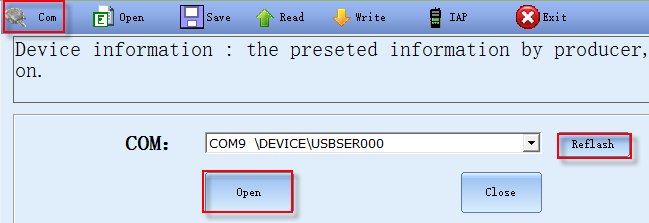 Click on the icon top left and the screen will appear as aboveClick on the “Refresh” button to load the COM PORT (spelling mistake in software)Click open to enable connectivity.The software come with a pre configure set of data. The file name “DMR_GHOST.ini” contains the default data. It is advisable to clear the following to make sure that the radio performs to its optimal.Contact group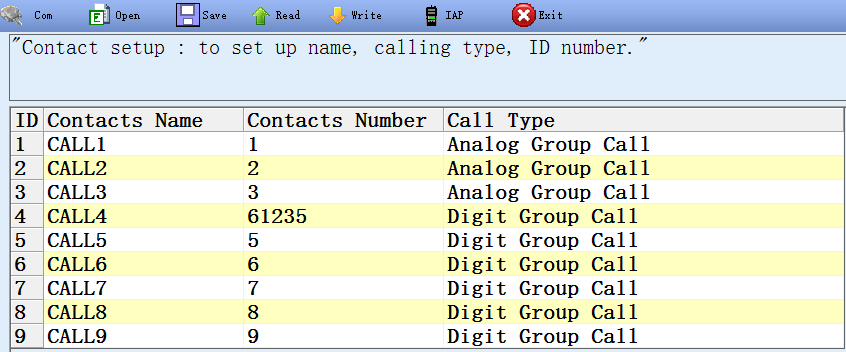 Scan List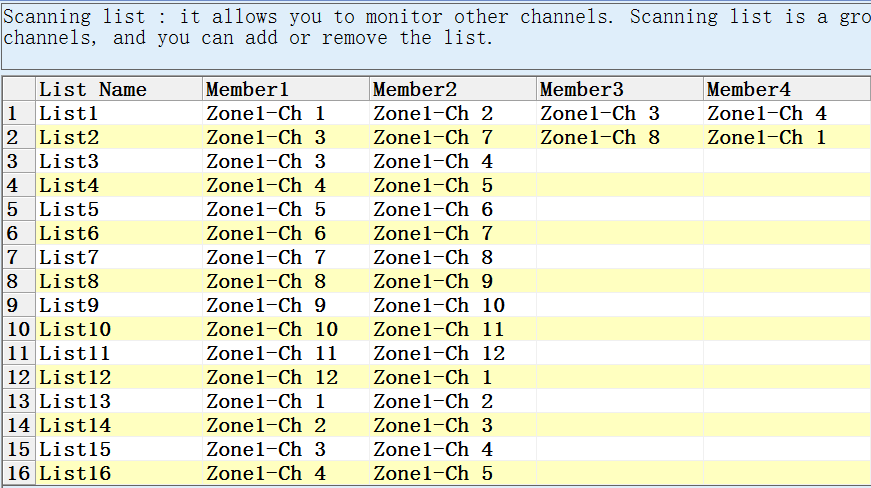 Receiving group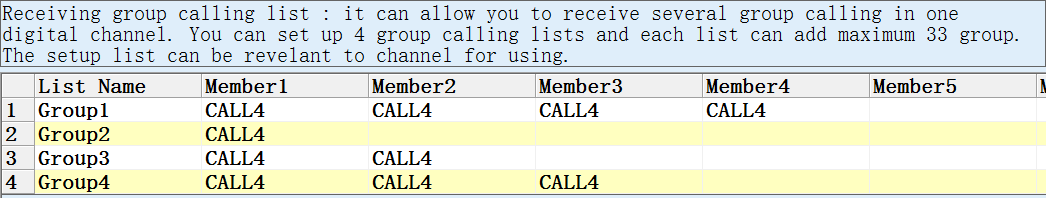 Alarm List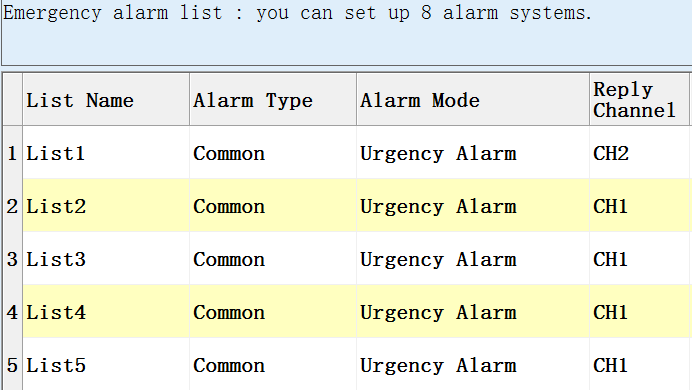 Frequency List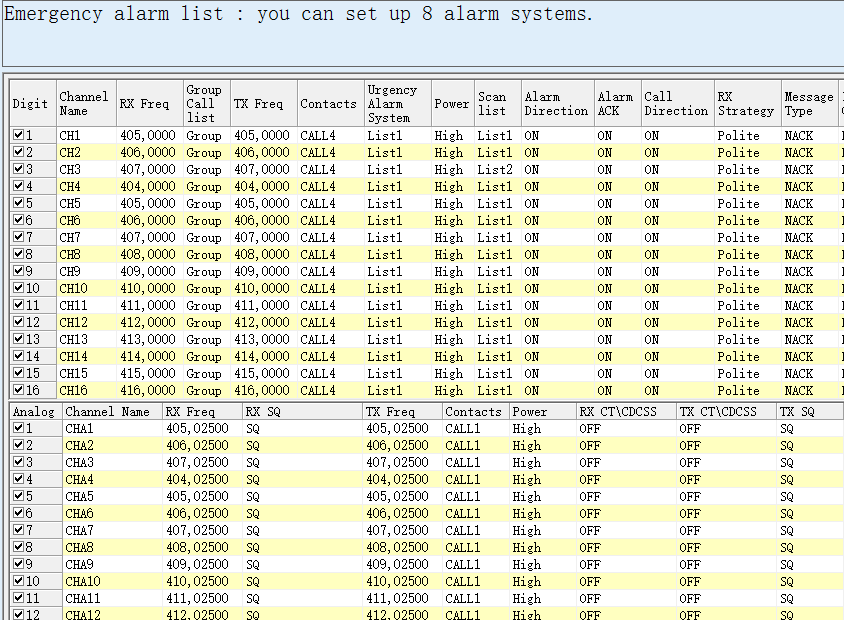 Before starting to program the radio clears all of the above areas and saves the file “DMR_GHOST.ini”. See sample below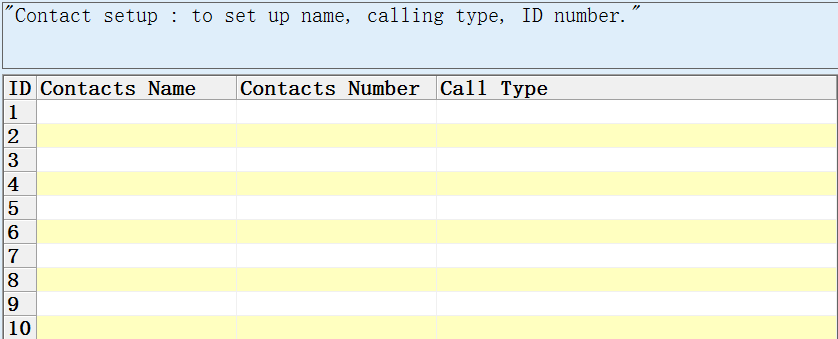 And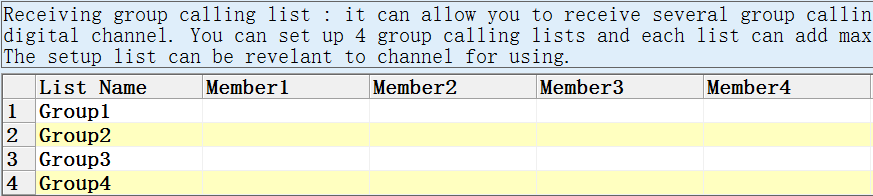 Setting up ContactsBelow is the DMR setup for South Africa and in particular Johannesburg Area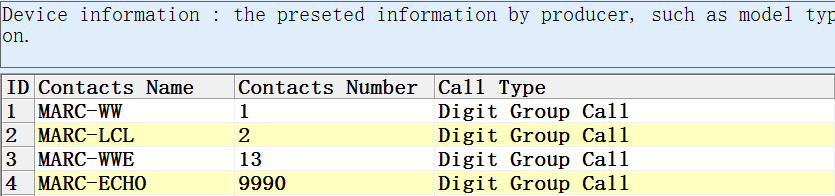 MARC-WW – World Wide networkMARC-LCL – Johannesburg areaMARC-WWE – Germany and other countriesMARC-ECHO – Parrot that user can use to test radio.Setting up receiving groupReceiving group allow the radio to receive a group of networks into one Contact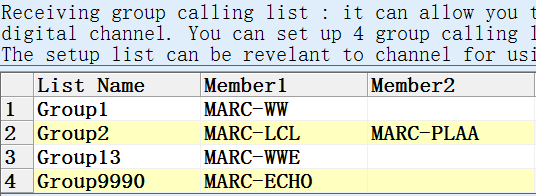 Frequency programmedThe following frequencies are applicable to Johannesburg/ South Africa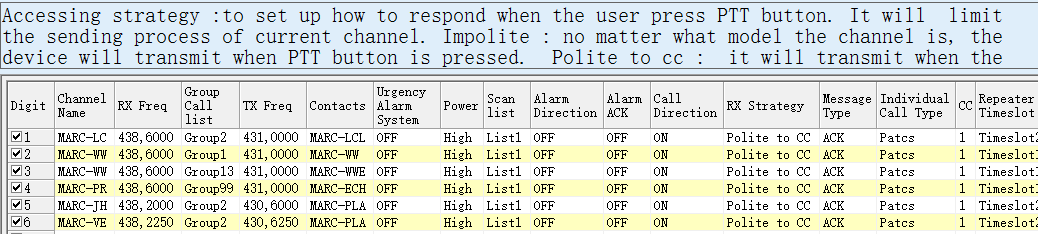          Item nameThe number ofThe radio body1Lithium-ion battery pack1Charger1Rubber antenna1Belt clip1Power adapter1Lanyard1User manual 1Serial numberName of partsSerial numberName of parts1SK1 ( side 1)12/ Die (LED) LEDs2PTT Key (launch buttons)13Channel selection knob3SK2 ( side 2)14Power switch / Volume knob4TK ( top button)15SP/MIC Interface5Antenna Microphone16Microphone6LCD Display17Return key7SHIFT keys on  18Programmable keys P28Confirmation / Menu key  19Move down button9Programmable keys P120Battery clips10Speakers21Belt clip11The numeric keypad22Battery PackNumbering    Programmable keys         Function and use1The backlightBacklight on, off key2SMSKey to enter the " SMS " Menu3Radio-activatedOperation the intercom feature is activated4Radio detectionCan operate radio detection function5Radio remote diedCan operate radio remote kill function6Power level adjustmentQuick adjust of transmission power7To listenPress and hold amplifier opens, releasing amp closes8Lock the keypadFast-lock or unlock the keyboard9Emergency alarmEmergency help10RegionalTo switch to zone selection sets11ScanListen to other channels of communication activities12Contact listKey to enter the "contact list" 1Current mode instructions2Menu buttons instructions3Status icon bar4Current operating frequency / Channel / Name display area1Menu item icons2Menu items are displayed3The menu action item indicates4Page menu item display5Menu page scroll bar6Select / Confirm key instructions7Returns / Exit button indicatesLed displayThe current stateDescriptionRed LED After the bright lightsStand-by powerNo load Red LED Permanent being chargedInsert lithium battery Green LED Permanent Battery is fullCharging is complete Red LED Flashing  FaultBattery is faulty and needs to be replacedIcon nameIcon displayRadio statusThe signal strength iconNo signalThe signal strength iconMore bars, the stronger the signalMessage iconsReceived SMS messages / Unread text messageMessage iconsThe Inbox storage space is fullScan iconRadio scanningScan iconScan dwell in non-priority channelScan iconScan dwell on the priority channel 1Scan iconScan dwell on the priority channel 2Power iconCurrent channel to power a low powerPower iconCurrent channel power for high powerBattery meter iconGreen bar indicates battery stateMonitor iconNo icons on the machineOpen the monitor functionSpeaker iconOpen speakerEmergency alarm iconNo icons on the machineIntercoms in the emergency alarm State or receives an emergency alarmGPS Icon (optional feature) Is turned on GPS FunctionDisturbance frequency (A)/ The encrypt icon (D)    (No icon on the machine)Open scrambling or encryptionIcon nameIcon displayRadio modeOperating mode iconsDM( no icon on the machine)Pass through mode: direct communication between radios and other TerminalOperating mode iconsRM( no icon on the machine)Relay mode: radio and other terminals to communicate through the relay forwardsLed statusRadio statusGreen light onreceiving signalsBlinking intervalCarrier or RF signals being receivedRed light is on ( 1 ）Sending signalsRed light is always ( 2 ）Is in upgrade modeLevel menuSecondary menuThree-level menuFour levels of menuFive-level menuSMSThe InboxDisplay received SMSSMSWritten informationThe editing interfaceSMSOutboxShow sent SMSSMSCommon phrasesShow edited storing common phrasesSMSClear the messages listThe InboxSMSClear the messages listOutboxSMSClear the messages listCommon phrasesContactContact listContact list displayContactManual dialingTo manually edit a contact numberCall historyMissed callsDid not receive a call call history listCall historyReceived callsHave received calls call history listCall historyDialed numbersList of outgoing calls recordCall historyEmpty listMissed callsCall historyEmpty listReceived callsCall historyEmpty listDialed numbersState informationTemperatureDisplay the current temperatureState informationDateDisplays the current timeGPS Operation (optional)GPS SwitchGPS Turn off theShut downShut downGPS Operation (optional)GPS SwitchGPS OpenOpenOpenGPS Operation (optional)Location viewLongitude: 0Can be sent by SMS GPS Text message to the contact you wantGPS Operation (optional)Location viewLatitude: 0Can be sent by SMS GPS Text message to the contact you wantGPS Operation (optional)Location viewTime: 0Can be sent by SMS GPS Text message to the contact you wantGPS Operation (optional)Location viewDate:Can be sent by SMS GPS Text message to the contact you wantGPS Operation (optional)Location viewCan be sent by SMS GPS Text message to the contact you wantGPS Operation (optional)Location viewCan be sent by SMS GPS Text message to the contact you wantGPS Operation (optional)Location viewNumber of satellites:Can be sent by SMS GPS Text message to the contact you wantGPS Operation (optional)Time zoneAutomatic calibrationAutomatic calibration of time zoneGPS Operation (optional)Time zoneManual calibrationManual calibration time zone listSetSetSetSetNative properties, NativeSetSetSetSetNative propertiesThe unit numberSetSetSetSetParameter settingsCall timeSetting limitsSet call durationSetSetSetSetParameter settingsCall timeCall time limit switchesOpenShut downSetSetSetSetParameter settingsHigh and low powerHigh powerSetSetSetSetParameter settingsHigh and low powerLow powerSetSetSetSetParameter settingsRelay time slotsTime slot 1SetSetSetSetParameter settingsRelay time slotsTime slot 2SetSetSetSetRegional settings1~ 16SetSetSetSetTime settingsDateTo set the dateSetSetSetSetTime settingsTimeSet the timeSetSetSetSetTime settingsDate formatYear / Month / SetSetSetSetTime settingsDate formatMonth / / YearSetSetSetSetTime settingsDate format/ Month / YearSetSetSetSetTone settingsTone settingsProfileStandardSetSetSetSetTone settingsTone settingsProfileSilentSetSetSetSetTone settingsTone settingsProfileSetSetSetSetTone settingsTone settingsProfileSetSetSetSetTone settingsTone settingsTouch tone controlKey tone switchSound driveSetSetSetSetTone settingsTone settingsTouch tone controlKey tone switchKey tone turn offSetSetSetSetTone settingsTone settingsTouch tone controlKey toneSetSetSetSetTone settingsTone settingsPower beepBattery tone switchBattery sound openSetSetSetSetTone settingsTone settingsPower beepBattery tone switchPower beep to turn offSetSetSetSetTone settingsTone settingsPower beepSize battery beepSetSetSetSetTone settingsTone settingsSMS alert toneRingtones 1SetSetSetSetTone settingsTone settingsSMS alert toneRingtones 2SetSetSetSetTone settingsTone settingsSMS alert toneRingtones 3SetSetSetSetTone settingsTone settingsSMS alert toneRingtones 4SetSetSetSetTone settingsTone settingsSMS alert toneRingtones 5SetSetSetSetTone settingsTone settingsA call toneA call tone switchCall start beepSetSetSetSetTone settingsTone settingsA call toneA call tone switchEnd of the call toneSetSetSetSetTone settingsTone settingsA call toneA call tone switchCalls began to beepSetSetSetSetTone settingsTone settingsA call toneA call tone switchCalls to end a beepSetSetSetSetTone settingsTone settingsA call toneRingtonesRingtones 1SetSetSetSetTone settingsTone settingsA call toneRingtonesRingtones 2SetSetSetSetTone settingsTone settingsA call toneRingtonesRingtones 3SetSetSetSetTone settingsTone settingsA call toneRingtonesRingtones 4SetSetSetSetTone settingsTone settingsA call toneRingtonesRingtones 5SetSetSetSetTone settingsTone settingsGroup calling toneGroup calling tone switchCall start beepSetSetSetSetTone settingsTone settingsGroup calling toneGroup calling tone switchEnd of the call toneSetSetSetSetTone settingsTone settingsGroup calling toneGroup calling tone switchCalls began to beepSetSetSetSetTone settingsTone settingsGroup calling toneGroup calling tone switchCalls to end a beepSetSetSetSetTone settingsTone settingsGroup calling toneRingtonesRingtones 1SetSetSetSetTone settingsTone settingsGroup calling toneRingtonesRingtones 2SetSetSetSetTone settingsTone settingsGroup calling toneRingtonesRingtones 3SetSetSetSetTone settingsTone settingsGroup calling toneRingtonesRingtones 4SetSetSetSetTone settingsTone settingsGroup calling toneRingtonesRingtones 5SetSetSetSetTone settingsTone settingsPager notification ringtonesRingtones 1SetSetSetSetTone settingsTone settingsPager notification ringtonesRingtones 2SetSetSetSetTone settingsTone settingsPager notification ringtonesRingtones 3SetSetSetSetTone settingsTone settingsPager notification ringtonesRingtones 4SetSetSetSetTone settingsTone settingsPager notification ringtonesRingtones 5SetSetSetSetBasic settingsLanguage settingsChineseSetSetSetSetBasic settingsLanguage settingsEnglishSetSetSetSetBasic settingsKey lock settingKeypad lock to turn offSetSetSetSetBasic settingsKey lock settingKeyboard lock openingSetSetSetSetBasic settingsBacklight settingBacklight switchOpenSetSetSetSetBasic settingsBacklight settingBacklight switchShut downSetSetSetSetBasic settingsBacklight settingBacklight switchAutomaticSetSetSetSetBasic settingsBacklight settingBrightnessSetSetSetSetBasic settingsThe version numberSetSetSetSetBasic settingsDisplay modeChannel number and nameSetSetSetSetBasic settingsDisplay modeChannel number and frequencySetSetSetSetBasic settingsDisplay modeChannel numberSetSetSetSetBasic settingsCoding switchOpenSetSetSetSetBasic settingsCoding switchShut downSetSetSetSetBasic settingsVoice controlVoice-activated switchSonic openSetSetSetSetBasic settingsVoice controlVoice-activated switchVoice-activated turn offSetSetSetSetBasic settingsVoice controlVoice grade1 Class ~12 ClassSetSetSetSetRestore factory settingsSetSetSetSetFunction settings (simulation mode)Squelch level0 Class ~9 ClassSetSetSetSetFunction settings (simulation mode)Frequency step size-!-SetSetSetSetFunction settings (simulation mode)Frequency setting-!-SetSetSetSetFunction settings (simulation mode)Peak switchOpenSetSetSetSetFunction settings (simulation mode)Peak switchShut downSetSetSetSetFunction settings (simulation mode)NarrowbandNarrow-bandSetSetSetSetFunction settings (simulation mode)NarrowbandBroadbandSetSetSetSetSignaling settings (simulation mode)Signaling setting (analog modeThe tone isReceiving ctcssSetSetSetSetSignaling settings (simulation mode)Signaling setting (analog modeThe tone isSending toneSetSetSetSetSignaling settings (simulation mode)Signaling setting (analog modeSetSetSetSetSignaling settings (simulation mode)Signaling setting (analog modeSetSetSetSetSignaling settings (simulation mode)Signaling setting (analog modeSetSetSetSetSignaling settings (simulation mode)Signaling setting (analog modeSetSetSetSetSignaling settings (simulation mode)Signaling setting (analog modeSetSetSetSetEncryption settings (simulation modeCompression and expansionSetSetSetSetEncryption settings (simulation modeDisturbance frequency3000Hz~3600HzSetSetSetSetEncryption settings (simulation modeDisturbance frequencyCustomSetSetSetSetEncryption settings (simulation modeTurn off theRadioScanScan listList 1 ~ List 16Channels listPriority channelScanScan listList 1 ~ List 16Channels listRemove priorityScanScan listList 1 ~ List 16Channels listDelete channelScanScan modeCarrierScanScan modeTime5 Seconds10 Seconds15 Seconds20 SecondsScanScan modeSearchScanScanList 1 ~ List 16Start scanScanScanList 1 ~ List 16Closes the scan